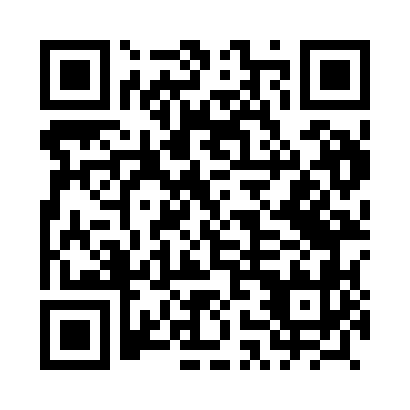 Prayer times for Elk, PolandMon 1 Apr 2024 - Tue 30 Apr 2024High Latitude Method: Angle Based RulePrayer Calculation Method: Muslim World LeagueAsar Calculation Method: HanafiPrayer times provided by https://www.salahtimes.comDateDayFajrSunriseDhuhrAsrMaghribIsha1Mon3:566:0312:345:007:079:062Tue3:536:0012:345:027:099:083Wed3:495:5812:345:037:119:114Thu3:465:5512:335:047:129:145Fri3:435:5312:335:067:149:166Sat3:405:5112:335:077:169:197Sun3:365:4812:335:087:189:218Mon3:335:4612:325:107:209:249Tue3:305:4312:325:117:229:2710Wed3:265:4112:325:127:249:2911Thu3:235:3912:315:137:259:3212Fri3:205:3612:315:157:279:3513Sat3:165:3412:315:167:299:3814Sun3:125:3212:315:177:319:4115Mon3:095:2912:305:197:339:4416Tue3:055:2712:305:207:359:4717Wed3:025:2512:305:217:379:5018Thu2:585:2212:305:227:389:5319Fri2:545:2012:305:237:409:5620Sat2:505:1812:295:257:429:5921Sun2:465:1512:295:267:4410:0222Mon2:425:1312:295:277:4610:0623Tue2:385:1112:295:287:4810:0924Wed2:345:0912:295:297:4910:1325Thu2:305:0712:285:317:5110:1626Fri2:265:0412:285:327:5310:2027Sat2:225:0212:285:337:5510:2328Sun2:175:0012:285:347:5710:2729Mon2:164:5812:285:357:5910:3130Tue2:154:5612:285:368:0010:32